Ananda Kalapugama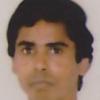 Sworn Translator – English / Sinhalese (Sinhala)406, Matugama Road, Sapugahawatta, Dodangoda 12020, Sri LankaT. +94 34 2248754  M. +94 77 1664140E-mail: ananda.kalapugama@gmail.comAREAS OF EXPERTISETranslationLegal Medical Technical / EngineeringTechnology Science / Life SciencesAcademic / LiteratureBusiness / EconomicWebsite / Other MediaGeneralWritingResume ArticleLeafletAdvertisementBusiness letterManualAcademic paperResearch paperEditing, Proofreading, FormattingAll types of documentsPROFESSIONAL30 + years in the translation and secretarial careerEDUCATIONDiploma in Translation & InterpretationUniversity of KelaniyaSri LankaAFFILIATIONSworn Translator (English – Sinhalese) Appointed by theMinistry of Justice ofSri LankaPERSONAL SKILLSDeadline achiever Target doerBudget-orientedCommercially focusedCAREER GOALTo serve as a freelance translator and / or writer in English and Sinhalese (Sinhala) language pair for any potential employer, focusing on increasing my income and generating profits to the employer working within given deadlinesPROFILEKnowledge and experience gained through working with several foreign translation agencies in USA, UK, Spain, Ireland, Israel, China, Malaysia, India, Nepal, Lebanon, Egypt, etc. Successfully translating product, propaganda, evaluation booklets/manuals of international companies and organisationsAbility in creating or maintaining existing format of the source documents to be in line with clients’ desireIndependently managing any translation or creative writing project, organizing resources and establishing prioritiesPROFESSIONAL EXPERIENCEThe Blue Water, Sri Lanka (5-star luxury tourist resort hotel)Jun 1997 – Aug 2015Executive SecretaryTranslated official documents from English to Sinhalese and vice versa, as and when required.Drafted meeting agendas, prepare minutes, provide and collect informationPrepared presentations, manuals, monthly reports, etc.The Savola Company, Jeddah, Saudi ArabiaPetrostar Co. Limited, Jeddah, Saudi ArabiaZambia Airways, Jeddah, Saudi ArabiaArabian Marine & Terminal Services Co. Limited, Jeddah, Saudi ArabiaMay 1985 - Dec 1996Administrative Assistant / Personal Assistant / GM SecretaryTranslated all company official directives issued by the management in English into Sinhalese language for the benefit of hundreds of Sri Lankan employeesConveyed Sri Lankan employees’ demands, requests, appeal, and grievances to the company management by interpreting into EnglishInvolved in setting up of salary / benefit exercises, human resource functions (company policies)Overall responsible for documentation for ISO certificationsCOMPUTER TRAININGMicrosoft Authorised Training Center, Jeddah, Saudi ArabiaHave obtained training certificates on Windows and Microsoft software (including MS Office)ONLINE EDUCATION (Certificates of Achievement)University of California, Berkeley (College Writing Part 1, 2 and 3 – Principles of Written English)University of Geneva (International Organizations Management)University of Maryland, College Park (Developing Innovative Ideas for New Companies – the first step in Entrepreneurship)University of North Carolina at Chapel Hill (Introduction of Environmental Law and Policy)University of Virginia (New Models of Business in Society)University of Virginia (Foundation of Business Strategy)Ludwig-Maximillians-Universitat Munchen - LMU (Competitive Strategy)Stanford University (Democratic Development)Northwestern University, School of Law (Law and the Entrepreneur)